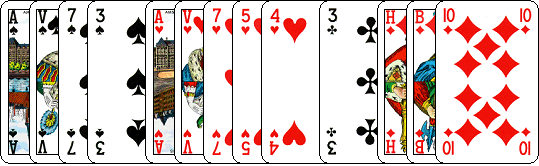 Deze hand opent u met 1♥. 
Van een 5-kaart en een 4-kaart, eerst de langste. 

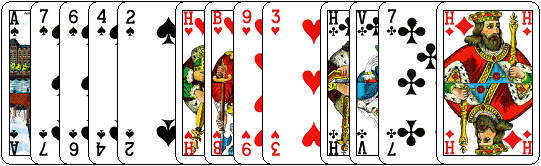 Deze hand opent u met 1♠.
Van een 5-kaart en een 4-kaart opent u eerst met de langste.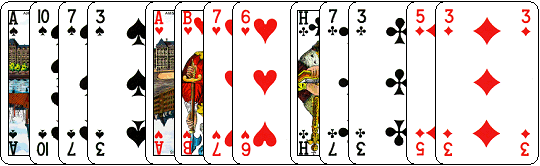 U heeft geen 5-kaart in de hoge kleuren.
Daarom opent u deze hand met 1♣.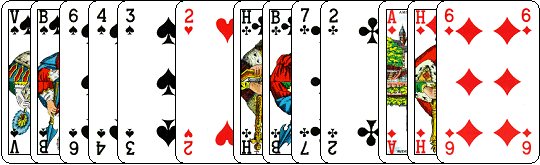 Open met 1♠.
Van 5-kaart en een 4-kaart open wij met de langste.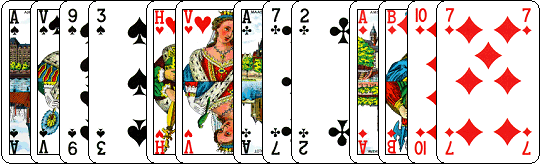 Open met 2SA. U heeft 20 punten. Van alle kleuren minimaal een 2-kaart. 
Dus een mooie SA verdeling.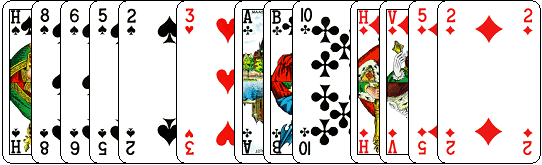 Open met 1♠.
Met een 5-kaart en een 4-kaart open wij met de langste.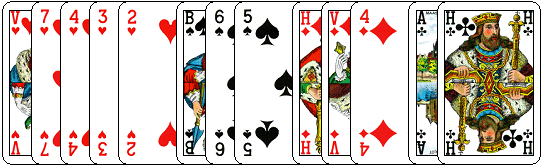 Open deze hand met 1♥, indien men NIET met een 5-kaart hoog SA opent.
Mag ik wel een 5-kaart hoog hebben, dan open ik met 1 SA.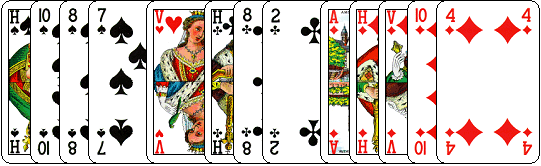 Open met 1♦.  Biedt daarna uw ♠. 
Dat is reverse en belooft minimaal 16 punten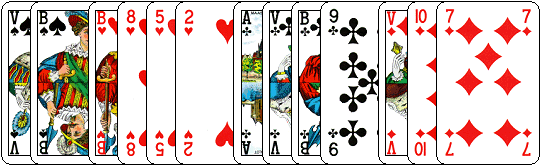 Open met 1♣. Pas op met uw ♥ te bieden. 
Kunt u dat niet op 1 niveau, biedt dan 1 SA en geen 2♥. Dat is reverse.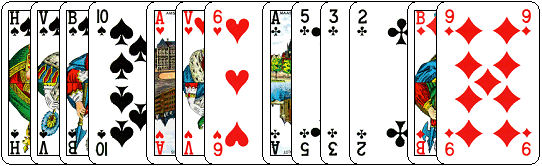 Open deze hand met 1 SA. 
Van alle kleuren minimaal een 2-kaart en een mooie Sans Atout verdeling.1
16 punten
Wij
Zij2
16 punten
Wij
Zij3
12 punten
Wij
Zij4
14 punten
Wij
Zij5
20 punten
Wij
Zij6
13 punten
Wij
Zij7
15 punten
Wij
Zij8
17 punten
Wij
Zij9
13 punten
Wij
Zij10
17 punten
Wij
Zij